Tarte à l’oignon et au mascarpone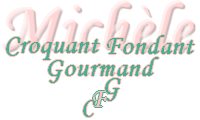  Pour 6 à 8 Croquants-Gourmands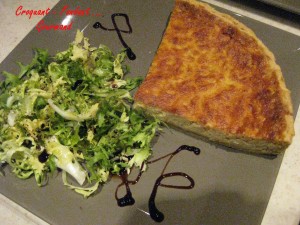 Pâte :
- 250 g de farine
- ½ càc de sel fin
- ½ càc de paprika doux
- 70 g d'huile d'olive
- 80 g de vin blanc sec
Garniture :
- 500 g d'oignons
- 250 g de mascarpone
- 3 œufs
- 170 g de vin blanc sec
- ½ càc de sel fin
- ½ càc de paprika doux
- Huile d'olive
- poivre du moulin1 moule à tarte de 26 cm de diamètre
Préchauffage du four à 180°C 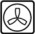 La Pâte :
Déposer dans un saladier la farine, le sel et le Paprika.
Creuser un puits et y verser l'huile et le vin blanc. Mélanger rapidement à la cuillère.
Finir de pétrir à la main (je n'aime pas bien mais je l'ai fait) pour obtenir une boule de pâte souple.
Foncer le moule (inutile de le beurrer, la pâte est assez grasse pour ne pas coller).
Piquer à la fourchette, couvrir et réfrigérer pendant la préparation de la garniture.
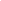 La garniture :
Éplucher et couper les oignons en petits dés.
Les faire revenir dans un petit filet d'huile d'olive sans les faire colorer.
Ajouter le vin blanc et laisser cuire à découvert 5 mn environ, en remuant jusqu'à évaporation totale du liquide.
Battre au fouet électrique les œufs, le Mascarpone, le sel, le poivre et le Paprika jusqu'à obtenir une crème lisse.
Ajouter les oignons, bien mélanger.
Verser sur le fond de tarte.
Enfourner pendant 25 à 30 minutes.
Démouler au bout de quelques minutes.

